Je choisis (rayer la mention inutile) :A - le parcours Nord					B - le parcours Sud« Je soussigné(e),………………………….(nom et prénom), agissant en qualité de ……………………………(fonction), représentant de ………………………………………………….(nom de l’entreprise/association) » souhaite réserver une place au sein du parcours d’initiation à l’EFC 2022-2023 et m’engage à tenir informer ADI Nouvelle-Aquitaine de tout désistement avant l’inscription définitive.Signature, cachetFait le……………………………………à……………………………Reste à charge pour les entreprises/structures participantes : 0 €Parcours pris en charge à 100% par ADEME et REGION NOUVELLE-AQUITAINE, hors frais de déplacement, d’hébergement et de restauration. Document à renvoyer par mail à :Aline Hurault, ADI Nouvelle-Aquitainea.hurault@adi-na.fr – 06 20 52 02 21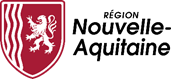 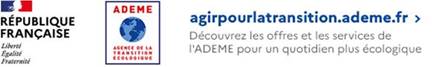 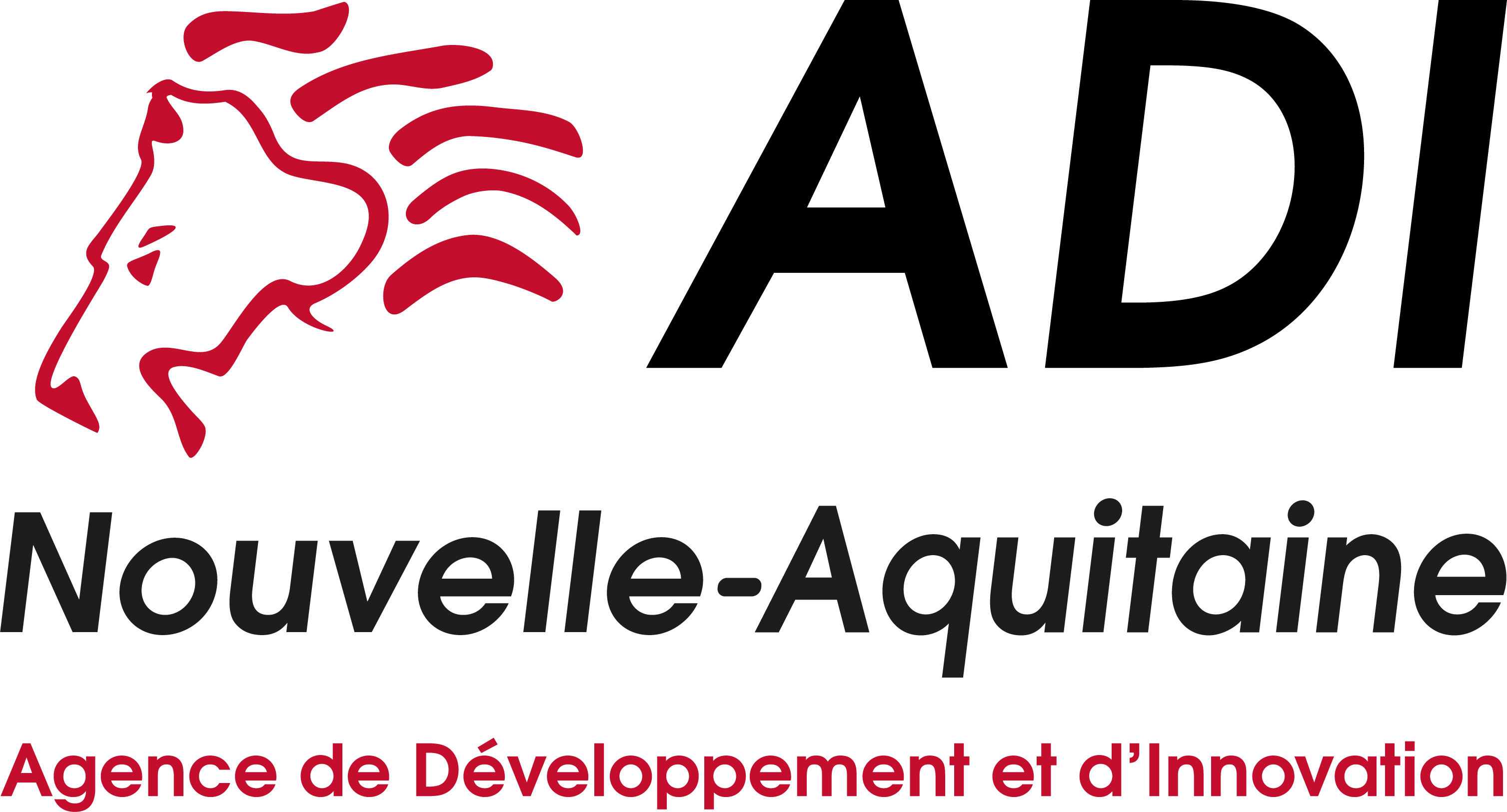 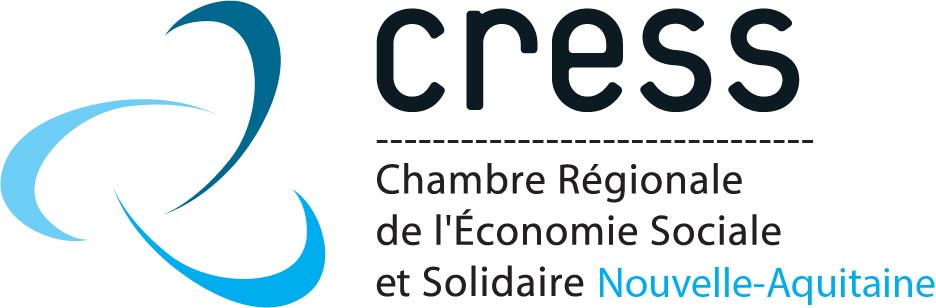 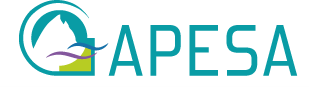 Identification de l’entreprise/associationIdentification de l’entreprise/associationJe suis une structure de l’ESSOUI / NON (rayer la mention inutile)Raison socialeAdresse complèteCode postal - CommuneTéléphoneCourrielEffectifCANuméro SIRETNuméro RNA ou à défaut, numéro de récépissé en Préfecture (pour les associations)Numéro APEActivité de l’entrepriseDirigeant.e de l’entreprise/associationDirigeant.e de l’entreprise/associationPrénom, NomFonctionTéléphoneCourrielVos objectifs et vos motivationsVos objectifs et vos motivationsQuelles sont vos motivations principales pour participer à ce parcours ?Quel(s) objectif(s) serez-vous satisfaits d’avoir atteint en participant à ce parcours ?SESSIONSTHEMATIQUEDATES SUDDATES NORDJour 1Evaluer mon modèle de développement dans un cadre contraint13 octobre 202227 octobre 2022Jour 2Cartographier les impacts de mon activité et inventorier mon réseau d’acteurs17 novembre 202224 novembre 2022Jour 3Impulser/renforcer la coopération avec chacune de mes parties prenantes19 janvier 202326 janvier 2023Jour 4Initier une démarche d’EFC dans ma structure24 février 202323 février 2023